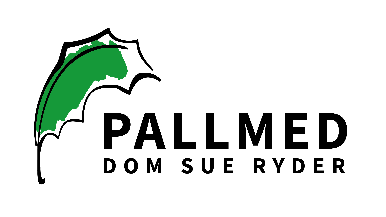 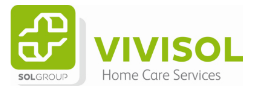 Stanowisko: Fizjoterapeuta (Hospicjum  Domowe dla Dzieci)Poszukujemy w lokalizacjach: Bydgoszcz; Solec Kujawski; powiat świecki i Świecie.W Pallmed, będącej częścią grupy Vivisol, koncentrujemy się na poprawie jakości życia pacjentów i ich rodzin. Każdego dnia ponad 1500 naszych pracowników medycznych leczy i poprawia komfort życia prawie 3000 pacjentów w całej Polsce zapewniając nie tylko wsparcie medyczne i nadzór, ale także kulturę troski o pacjenta. W Pallmed otaczamy opieką!Wyznaczając najwyższej standardy opieki i zapewniając możliwość rozwoju chcemy być Twoim pierwszym wyborem.Zakres zadań:planowanie, organizowanie i przeprowadzanie terapii fizjoterapeutycznej dla małych pacjentów w warunkach domowych, edukacja opiekunów w zakresie zabiegów opiekuńczo-pielęgnacyjnych oraz aktywności wspierających rozwój dziecka,współpraca z zespołem terapeutycznym,prowadzenie dokumentacji medycznej (w wersji elektronicznej).Wymagania:prawo wykonywania zawodu fizjoterapeuty,doświadczenie w pracy z dziećmi,szkolenia/kursy z zakresu fizjoterapii pediatrycznej,czynne prawo jazdy kat. B,dyspozycyjność (przynajmniej 1-2 wizyty dziennie).Oferujemy:elastyczny czas pracy,umowę zlecenie lub kontrakt,pracę w interdyscyplinarnym zespole terapeutycznym,stabilne warunki zatrudnienia, możliwość podnoszenia kwalifikacji  zawodowych - kursy w zakresie opieki paliatywnej.Prosimy o kontakt: rekrutacja@pallmed.plTel: +48 537 246 772

INFORMACJA DLA KANDYDATÓW DO PRACYW nadsyłanych do nas dokumentach aplikacyjnych prosimy o zawarcie tylko następujących danych osobowych: imię (imiona) i nazwisko, data urodzenia, dane kontaktowe, za pomocą których mamy kontaktować się w procesie rekrutacji, wykształcenie, kwalifikacje zawodowe, przebieg dotychczasowego zatrudnienia. Podanie tych danych jest obowiązkowe i wynika z przepisu prawa, tj. art. art. 221 §1 Kodeksu Pracy. Przekazanie danych innych niż wskazane powyżej, nie jest wymogiem ustawowym, wówczas przetwarzanie przez nas tych informacji jest możliwe wyłącznie w oparciu o Pana/Pani zgodę. W tym celu prosimy o zawarcie w nadsyłanych do nas dokumentach aplikacyjnych następującej klauzuli zgody na przetwarzanie danych osobowych:“Wyrażam zgodę na przetwarzanie przez Pallmed sp. z o.o. z siedzibą w Bydgoszczy moich danych osobowych zawartych w przekazywanych przeze mnie dokumentach aplikacyjnych (CV/List motywacyjny) dla potrzeb związanych z prowadzonym procesem rekrutacyjnym. Niniejsza zgoda dotyczy danych osobowych, które przekraczają zakres wskazany w art. 221 §1 Kodeksu Pracy.”Przekazanie nam w nadsyłanych dokumentach aplikacyjnych danych osobowych w zakresie wykraczającym poza zakres określony w art. 221 §1 Kodeksu Pracy bez umieszczenia powyższej klauzuli zgody, oznaczać będzie zgodę na ich przetwarzanie w procesie rekrutacji.Zgodę możesz wycofać w każdym czasie, co nie wpłynie na zgodność z prawem przetwarzania, jakiego dokonaliśmy na jej podstawie zanim ją wycofałeś. W tym celu skontaktuj się z nami lub naszym IODlistownie na adres siedziby: ul. Roentgena 3, 85-796 Bydgoszcz, przez e-mail: odo@pallmed.pltelefonicznie: +48 (52) 329 00 95Zanim wyślesz CV dowiedz się, w jaki sposób będziemy przetwarzać Twoje dane osobowe i jakie prawa przysługują Ci w związku z tym przetwarzaniem: https://pallmed.pl/o-nas/bezpieczenstwo-danych/